Novoveský běh 20227. ročník * 25. 6. 2022Pořadatel: Obec Nová Ves pod Pleší     Kontakt: Za poštou 90, Nová Ves pod Pleší 262 04Ředitel závodu:	Jan Havelka	777 302 950 Technický ředitel:	Pepa Burian	723 008 921Web:			www.novavespodplesi.czE-mail:			novovesky.beh@seznam.czHlavní závod v běhu mužů a žen na 10 km – certifikovaná trať v souladu s pravidly ČAS. Souběžný závod na 5,3 KmPREZENCE, KANCELÁŘ ZÁVODU, ŠATNY, ÚSCHOVNA, SOCIÁLNÍ ZAŘÍZENÍ, OBČERSTVENÍ: Hřiště TJ Sokol Nová Ves pod PlešíTyršova 123, Nová Ves pod Pleší, 262 04, okres Příbram49.8285281N, 14.2730836EMÍSTO STARTU: Hřiště TJ Sokol Nová Ves pod Pleší	49.8294208N, 14.2723969EDOPRAVA:vlastním autem: parkování v areálu Hřiště TJ Sokol Nová Ves pod Plešíautobusem: zastávka Nová Ves pod Pleší, Linka RegBus 314, 430 m – pěšky cca 7 minvlakem: zastávka Nová Ves pod Pleší, 350 m – pěšky cca 5 minPOPIS TRATI NA 10 KM: Start a cíl: hřiště TJ Sokol Nová Ves pod Pleší. Trať vede po zpevněných asfaltových cestách.Po startu cca 70 m prudce zatočíme v pravo do ulice Na Větrově > U Hřiště > v levo na Tyršovu ulici > na Masarykovu třídu > mírně v levo do Ledčické ul. > k rybníku Kahunka ,kde zahneme prudce v pravo na Malé Hraštice > v pravo po silnici č. 116 (Masarykova třída) spět do Nové Vsi pod Pleší, kde oběhneme hřiště > ul. Dlouhá k otočce > spět k ulici Sportovní > Na Větrově > U trati > Tyršova ul. > Masarykova třída > U Školky > U Hřiště > Na Větrově > zahneme prudce v levo  do cíle na hřišti TJ Sokol Nová Ves pod Pleší.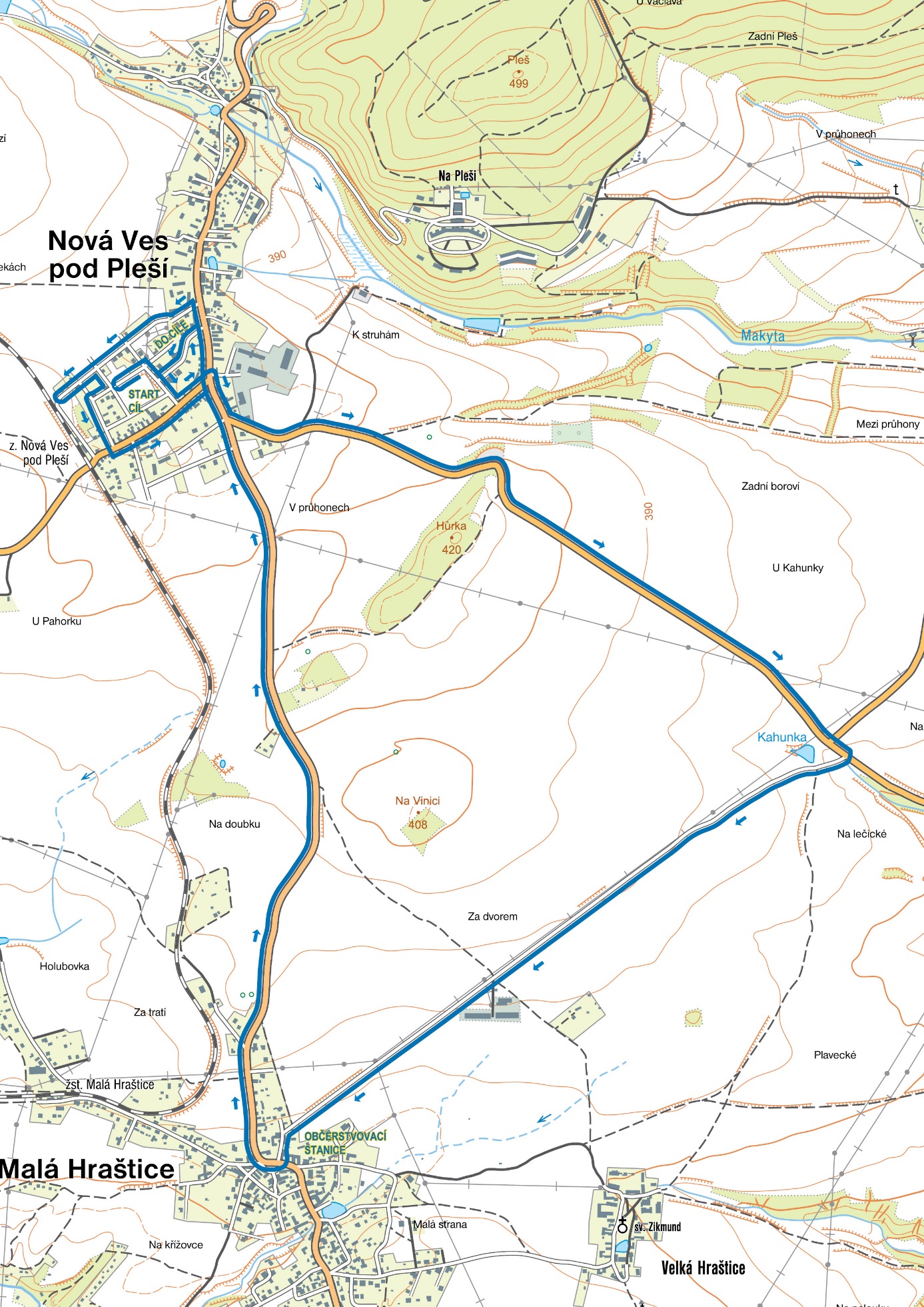 TRAŤOVÉ REKORDY NA 10 KM30. 6. 2018 	David PAVLIŠTA		ročník 1984		0:36:2227. 6. 2020	Jana  ZÍMOVÁ		ročník 1984		0:41:44POPIS TRATI NA 5,3 KM: Start a cíl: hřiště TJ Sokol Nová Ves pod Pleší. Trať vede po zpevněných asfaltových a lesních cestách.Po startu cca 70 m prudce zatočíme v pravo do ulice Na Větrově > U Hřiště > v levo na Tyršovu ulici > na Masarykovu třídu > mírně v levo do Ledčické ul. > cca po 1,5 km se zahne v pravo na lesní cestu kterou se dostaneme na silnici č. 116 (Masarykova třída) spět do Nové Vsi pod Pleší, kde oběhneme hřiště > ul. Dlouhá k otočce > spět k ulici Sportovní > Na Větrově > U trati >Tyršova ul. > U Hřiště > Na Větrově > zahneme prudce v levo do cíle na hřišti TJ Sokol Nov Ves pod Pleší.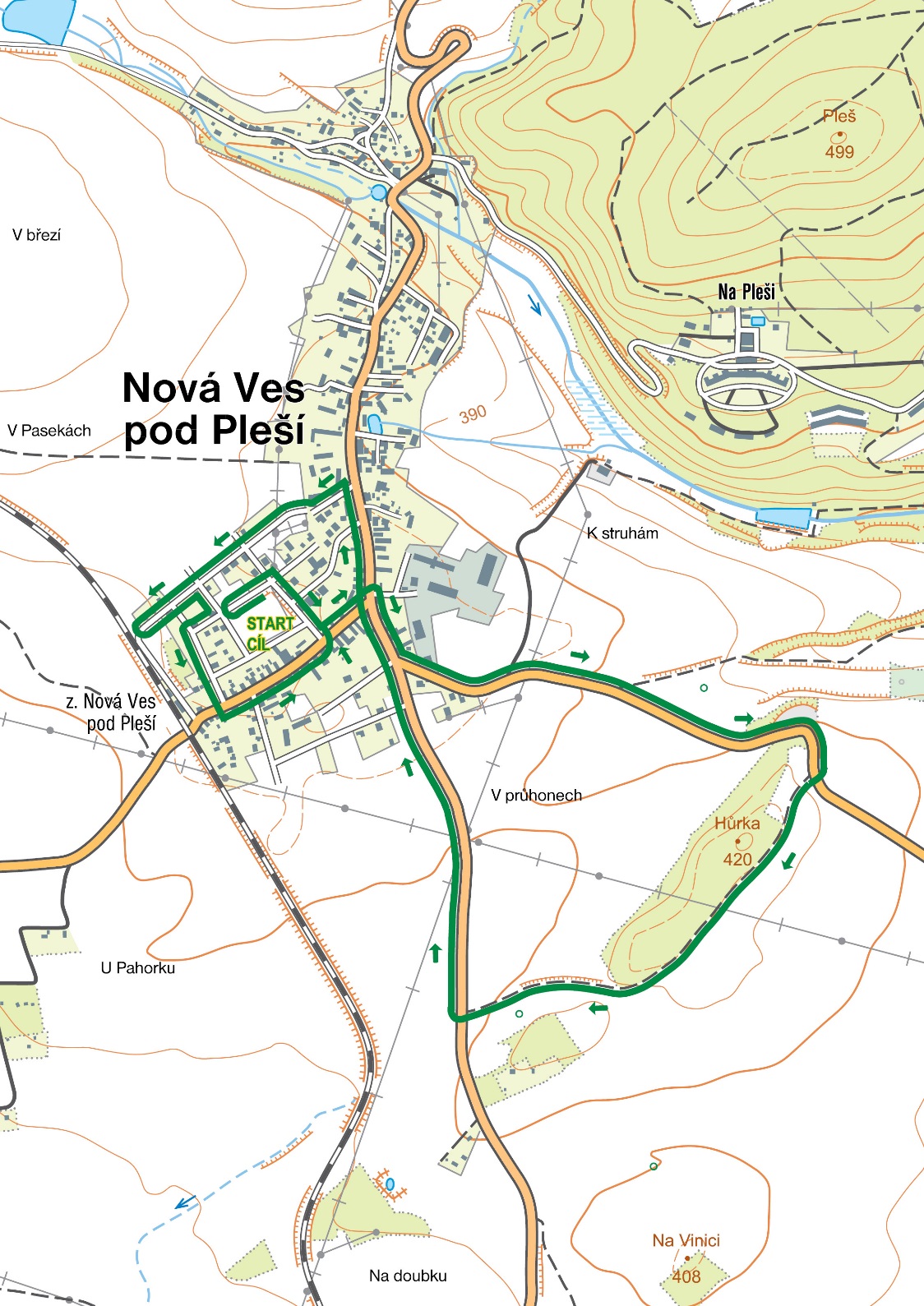 TRAŤOVÉ REKORDY NA 5,3 KM									27. 6. 2020	Jan LINHART			ročník 1984		0:20:47  2. 7. 2016	Andrea FÜRSTOVÁ		ročník 1975		0:25:07OBČERSTVENÍ:Při závodě na 10 km je občerstvovací stanice umístěna obci Malá Hraštice cca na 5 km.(iontové nápoje a voda) pro závod 5, 3 a 10 km je občerstvení zajištěno v cíli na hřišti.ČASOVÝ PROGRAM: 8:00 až 9:30 – prezence a registrace10:00 – start hlavního závodu na 10 km souběžně se závodem na 5,3 Km10:20 – předpokládaný doběh prvního závodníka na 5,3 km 10:40 – předpokládaný doběh prvního závodníka na 10 km 11:30 – časový limit pro dosažení cíle hlavního závodu na 10 km11: 30 – start dětských kategorii na 50; 100; 200; 300; 400 a 500 mSlavnostní vyhlášení výsledků v areálu TJ Sokol Nová Ves pod Pleší po doběhu dětských kategorii. PŘIHLÁŠKY: E-mail: novoveský.beh@seznam.czregistrace od 1. 6. do 21. 6. 2020 – startovné 100,- Kč / startovné dětské běhy 20,- Kčregistrace od 22. 6. do 27. 6. 2020 včetně – startovné 150,- Kč / startovné dětské běhy 30,- KčKATEGORIE: 10 km „Kobras běžecký pohár“ a doplňkový běh na 5,3 km	Muži A 15 - 39 let 				 Muži B 40 - 49 let				 Muži C 50 + let					Ženy A 15 - 39 let Ženy B 40 + letKategorie se vyhlašují při účasti alespoň 3 účastníků. KATEGORIE DETSKÉ: 50 m děti narozené (2019– 2021)100 m děti narozené (2015 – 2018)200 m děti narozené (2013 – 2014)300 m děti narozené (2009 – 2012)400 m děti narozené (2007 – 2008)500 m děti narozené (2005 – 2006)MĚŘENÍ A VÝSLEDKY ZÁVODŮ: O měření a výsledky zajišťují rozhodčí ČASu.CENY A ODMĚNY: Věcné ceny dle možností pořadatele. PRAVIDLAZávod na trati Novoveského běhu (10 a 5,3 km) je otevřený všem běžcům starším 15 let.Každý účastník prohlašuje, že je osobou starší 15 let.Každý účastník si je vědom rizik spočívajících v nebezpečí vzniku škody nebo újmy na zdraví vzniklé při účasti v závodě.Každý účastník prohlašuje, že se akce účastní dobrovolně.Pořadatel si vyhrazuje právo změn v programu.Závodů se mohou účastnit pouze řádně zaregistrovaní běžci.Místní nařízení pro závod jsou převzaty z vyhlášek a nařízení Mezinárodní asociace atletických federací (IAAF), Mezinárodní asociace maratonů a silničních závodů (AIMS) a Českého atletického svazu (ČAS).Na samotných běžcích leží osobní odpovědnost za rozhodnutí o své fyzické připravenosti a schopnosti uběhnout celou vzdálenost.Závod se uskuteční bez ohledu na povětrnostní podmínky.Pořadatel není odpovědný za jakoukoliv újmu na zdraví, škodu na majetku nebo jinou úhonu vzniklou v souvislosti s účastí v závodě nebo jeho sledováním.Žádné z rozhodnutí pořadatelů nepodléhá soudnímu přezkumu.Každý účastník závodu se musí řídit pokyny organizátorů, dobrovolníků a rozhodčích.Porušení jednoho nebo více z uvedených pravidel (zejména manipulace s číslem) nebo pravidel IAAF/ČAS může vést k diskvalifikaci ze závodu a vyškrtnutí z výsledkové listiny bez náhrady škody.Každý účastník je povinen přečíst a respektovat důležité informace a pokyny, které pořadatel zveřejní před závodem na svých internetových stránkách.Přísně se zakazuje používat po celé délce tratě brusle, jízdní kola nebo jiné jízdní prostředky a jakkoliv zkracovat závodní trať.Každý účastník na zadní stranu startovního čísla ve vlastním zájmu doplní kontaktní údaje, užívané léky a případné alergie pro případ ošetření.Startovní číslo musí být viditelně umístěno na hrudi po celou dobu závodu. Je zakázáno jej jakkoliv překrývat.Na regulérnost závodu dohlížejí rozhodčí ČAS.Startovní číslo je nepřenosné. Porušení vede k diskvalifikaci.Závod jednotlivců běžících celou trať – klasifikace probíhá zvlášť u mužů a zvlášť u žen.Oficiální čas je čas od výstřelu do průběhu cílem.Protest lze podat do 10 minut po vyhlášení výsledků příslušné kategorie a to písemně s kaucí 500 Kč u ředitele závodu. Protest bude vyřešen do 20 minut od podání a protestující bude písemně zpraven o výsledku protestu. V případě zamítnutí protestu propadne kauce ve prospěch pořadatelů závodu, v případě opačném bude kauce vrácena protestujícímu.